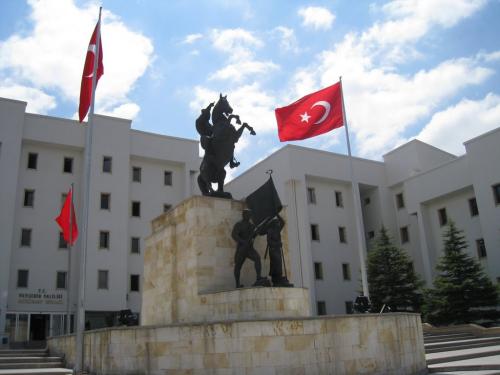 NEVŞEHİR İLİ 2016 YILI YATIRIM PROGRAMI (NİSAN 2016)İÇİNDEKİLERBİRİNCİ BÖLÜMVALİLİK GENELGESİGENELGE
2016/1        17 Ekim 2015 tarihli ve 29505 sayılı Resmi Gazetede yayımlanan 12 Ekim 2015 tarihli ve 2015/8190 sayılı “2016 yılı Programının Uygulanması, Koordinasyonu ve İzlenmesine Dair” Bakanlar Kurulu Kararı eki “2016 Yılı Yatırım Programı”  31 Mart 2016 tarihli ve 29670 sayılı Mükerrer Resmi Gazetede yayımlanmıştır.
        2016 Yılı Nevşehir İli yatırım programının uygulanması, koordinasyonu ve izlenmesinde aşağıda belirtilen ilke ve esaslara göre hareket edilecektir.1-  2016 yılı Yatırım Programı uygulamalarında Onuncu Kalkınma Planı ve Orta Vadeli Program (2016-2018) ile 2016 Yılı Programı esas alınacaktır.2- Programın uygulanmasında tasarruf tedbirlerine riayet edilerek, etkin ve verimli bir çalışma ile zaman kaybına ve kaynak israfına meydan verilmeyecektir.3- İl Koordinasyon ve İzleme Sistemine (İKİS) veri girişleri Valiliğimiz İl Planlama ve Koordinasyon Müdürlüğü koordinasyonunda il veya bölge müdürlükleri tarafından düzenli olarak gerçekleştirilecektir.4- 2016 Yılı Yatırım Programında yatırımı bulunan kuruluşlar, programdaki projelerini ve her bir proje için gönderilen ödenek miktarlarını içeren İller Yatırım Projeleri Çalışma ve İş Programı  formatına uygun ve eksiksiz olarak hazırlayarak Valiliğimiz İl Planlama ve Koordinasyon Müdürlüğüne göndereceklerdir. (Ek: 1)5- Bölge planları başta olmak üzere bölgesel gelişme alanında yapılacak planlama, programlama, araştırma ve koordinasyon çalışmalarında TR 71 Düzey 2 Bölgesinde (Aksaray, Kırıkkale, Kırşehir, Nevşehir ve Niğde) kurulan Ahiler Kalkınma Ajansının ihtiyaç duyacağı her türlü bilgi ve destek kuruluşlarca sağlanacaktır.6- İl yatırımlarının ve sosyo-ekonomik gelişmelerin yerel ve bölgesel kalkınma perspektifiyle değerlendirildiği, bunlara ilişkin sorunların çözülmesinde ve sahip olunan potansiyelin değerlendirilmesinde kuruluşlararası işbirliği ve koordinasyonun sağlandığı İl Koordinasyon Kurulu toplantıları aşağıdaki tarihlerde yapılacaktır.7- İl Koordinasyon Kurulu toplantılarına, görüşlerine başvurmak üzere İl Valisinin belirleyeceği kamu kurumu niteliğinde meslek kuruluşları, sanayi ve ticaret odaları, dernekler, vakıflar ve diğer sivil toplum kuruluşları da davet edilebilecektir.8- Toplantıya kuruluşların birinci derecedeki yetkililerinin katılmaları zorunludur. Herhangi bir nedenle toplantıya katılamayacaklar, katılamama nedenlerini ve yerlerine görevlendirilecek yetkili personeli toplantıdan önce yazılı olarak Valiliğimize bildireceklerdir.9- Ocak, Nisan ve Ekim aylarındaki toplantıların gündemi, yatırımların ve sosyo-ekonomik gelişmelerin izlenmesi, koordinasyonu, yerel ve bölgesel kalkınma bakımından değerlendirilmesini, Temmuz ayındaki toplantının gündemi ise gelecek yıl için öngörülen tedbirlerin ve yatırım tekliflerinin değerlendirilerek Valilik görüşlerinin oluşturulmasını esas alacak şekilde belirlenecektir. 10- Kaymakamlıklar, belediyeler ve yatırımcı kuruluşlar İl Koordinasyon Kurulu toplantılarından en az 15 gün önce Yatırımcı Kuruluş Dönem Raporu ve Yatırım Projeleri İzleme Raporunu  düzenleyerek Valiliğimiz İl Planlama ve Koordinasyon Müdürlüğüne gönderecektir. (Ek:2-3)11- Toplantı hazırlıkları için gerekli veriler, ilgili kuruluşlarca toplantılardan on gün öncesine kadar İl Koordinasyon ve İzleme Sistemine (İKİS) girilecek ve Valiliğimiz İl Planlama ve Koordinasyon Müdürlüğü tarafından değerlendirilerek bir raporla Kurula sunulacaktır. Toplantı sonucunda düzenlenecek tutanaklar, Valiliğimiz İl Planlama ve Koordinasyon Müdürlüğünce İl Koordinasyon ve İzleme Sistemine (İKİS) aktarılacaktır.12- Yatırım tekliflerine ilişkin Valilik görüşleri, toplantı tutanağına ek olarak düzenlenecek,  bu görüşler, ildeki kamu kuruluşları ve bölge müdürlükleri tarafından, yatırım tekliflerine ek olarak, merkez teşkilatlarına bildirilecektir. Valilik görüşlerinin sisteme aktarılması Valiliğimiz İl Planlama ve Koordinasyon Müdürlüğü tarafından yapılacaktır. 13- Yatırım uygulama raporları; 1 Ocak-31 Mart, 1 Nisan-30 Haziran, 1 Temmuz-30 Eylül ve  1 Ekim-31 Aralık dönemlerini kapsayacak şekilde hazırlanarak dönem sonlarını takip eden en geç 15 gün içinde, 1 Ekim-31 Aralık dönemi raporları ise en geç Mart ayı sonuna kadar Kalkınma Bakanlığına gönderilecektir.Bu genelgede yer alan esaslar, Kaymakamlıklar aracılığı ile ilgili birimlere duyurulacaktır.Herhangi bir nedenle katılamayacağım İl Koordinasyon Kurulu toplantısına ilgili Vali Yardımcısı başkanlık edecektir.Nevşehir ilinde uygulanacak 2016 Yılı Yatırım Programındaki projelerin uygulanması ve bu esnada ortaya çıkacak olan koordinasyon ve işbirliği hususları ile projelerin izlenmesi Bakanlar Kurulu Kararı ve yukarıdaki belirlenen esaslara göre gerçekleştirilecektir. 
        Bilgi ve gereğini arz/rica ederim.Mehmet CEYLANValiDAĞITIMGereği	:							Bilgi	:Nevşehir Belediye Başkanlığına			Kalkınma Bakanlığına Yatırımcı Kamu Kurum ve Kuruluşlarına		İçişleri BakanlığınaKaymakamlıklara					(Strateji Geliştirme Başkanlığı)Merkeze Bağlı Belde Belediyelerine 		Komşu İl Valiliklerineİlçe ve Bağlı Belde Belediyelerine			Özel Kalem MüdürlüğüneİKİNCİ BÖLÜMYATIRIMLARIN GENEL DURUMUYatırımların Sektörlere Göre Dağılımı (Tablo – 1)Yatırımların Kuruluşlara Göre Dağılımı (Tablo – 2)Yatırımların İlçelere Göre Dağılımı (Tablo – 3)TABLO-1NEVŞEHİR İLİ 2016 YILI YATIRIMLARINSEKTÖRLERE GÖRE DAĞILIMI(TL.)TABLO-2NEVŞEHİR İLİ 2016 YILI YATIRIMLARIN                       KURULUŞLARA GÖRE DAĞILIMI                  	(TL)TABLO-3NEVŞEHİR İLİ 2016 YILI GENEL İDARE YATIRIMLARIN İLÇELERE GÖRE DAĞILIMI(TL)ÜÇÜNCÜ BÖLÜMİLÇELERE GÖRE YATIRIM PROJELERİTABLO- 4İLÇELERE GÖRE YATIRIM PROJELERİİLÇESİ: MERKEZ 																	(TL)Not: Karayolları 6. Bölge Müdürlüğünün yatırım dışı işleri (8 adet proje) tabloya eklenmemiştir. Ayrıca İl Özel İdaresinin 40 Projesi de 6 Proje olarak toplu yazılmıştır. İLÇESİ: ACIGÖL	(TL)İLÇESİ: AVANOS	(TL)İLÇESİ: DERİNKUYU	(TL)İLÇESİ: GÜLŞEHİR	(TL)İLÇESİ: HACIBEKTAŞ	(TL)İLÇESİ: KOZAKLI	(TL)İLÇESİ: ÜRGÜP	(TL)DÖRDÜNCÜ BÖLÜM31 MART 2016 TARİHLİ VE 29670 SAYILI MÜKERRER RESMİ GAZETE’DE YAYIMLANAN 2016 YILI YATIRIM PROGRAMINDA YER ALANNEVŞEHİR İLİ YATIRIMLARIBEŞİNCİ BÖLÜMKURULUŞLAR İTİBARIYLA YATIRIM PROJELERİİLLER BANKASI 9. BÖLGE MÜDÜRLÜĞÜ	(TL)KARAYOLLARI 6. BÖLGE MÜDÜRLÜĞÜ	(TL)DSİ 12. BÖLGE MÜDÜRLÜĞÜ	(TL)KAYSERİ ORMAN BÖLGE MÜDÜRLÜĞÜNEVŞEHİR ORMAN İŞLETME MÜDÜRLÜĞÜ 	(TL)ORMAN VE SU İŞLERİ BAKANLIĞI 8. BÖLGE MÜDÜRLÜĞÜNEVŞEHİR ORMAN VE SU İŞLERİ ŞUBE MÜDÜRLÜĞÜ	(TL)KAYSERİ-VAKIFLAR BÖLGE MÜDÜRLÜĞÜ	(TL)KAYSERİ RÖLEVE VE ANITLAR BÖLGE MÜDÜRLÜĞÜ NEVŞEHİR KÜLTÜR VE TURİZM İL MÜDÜRLÜĞÜ	(TL)NEVŞEHİR HACI BEKTAŞ VELİ ÜNİVERSİTESİ	(TL)NEVŞEHİR İL ÖZEL İDARESİ	(TL)NEVŞEHİR İL MİLLİ EĞİTİM MÜDÜRLÜĞÜ	(TL)NEVŞEHİR ÇEVRE VE ŞEHİRCİLİK İL MÜDÜRLÜĞÜ	(TL)NEVŞEHİR GIDA TARIM VE HAYVANCILIK İL MÜDÜRLÜĞÜ	(TL)NEVŞEHİR İL SAĞLIK  MÜDÜRLÜĞÜ	(TL)NEVŞEHİR GENÇLİK HİZMETLERİ VE SPOR İL MÜDÜRLÜĞÜ	(TL)MEDAŞ	(TL)TEİAŞ	(TL)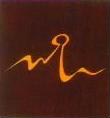 T.CNEVŞEHİR VALİLİĞİSayfaBİRİNCİ BÖLÜM2VALİLİK GENELGESİ3İKİNCİ BÖLÜMYATIRIMLARIN GENEL DURUMU5Yatırımların Sektörlere Göre Dağılımı(Tablo-1)6Yatırımların Kuruluşlara Göre Dağılımı(Tablo-2)7Yatırımların İlçelere Göre Dağılımı(Tablo-3)8ÜÇÜNCÜ BÖLÜM9İLÇELERE GÖRE YATIRIM PROJELERİ10MERKEZ10ACIGÖL21AVANOS22DERİNKUYU24GÜLŞEHİR25HACIBEKTAŞ25KOZAKLI27ÜRGÜPDÖRDÜNCÜ BÖLÜM272016 YILI MERKEZİ YÖNETİM BÜTÇESİ NEVŞEHİR İLİ YATIRIMLARI29BEŞİNCİ BÖLÜMKURULUŞLAR İTİBARIYLA YATIRIM PROJELERİ31İller Bankası 9. Bölge Müdürlüğü32Karayolları 6. Bölge Müdürlüğü34DSİ 12. Bölge Müdürlüğü37Kayseri Orman Bölge Müdürlüğü38Orman ve Su İşleri 8. Bölge Müdürlüğü39Kayseri Vakıflar Bölge MüdürlüğüKayseri Röleve ve Anıtlar Bölge Müdürlüğü-İl Kültür ve Turizm Müdürlüğü4041Nevşehir Hacı Bektaş Veli Üniversitesi 42İl Özel İdaresi43İl Milli Eğitim Müdürlüğü44Çevre ve Şehircilik İl Müdürlüğü 45İl Gıda Tarım ve Hayvancılık Müdürlüğü46İl Sağlık Müdürlüğü47Gençlik Hizmetleri ve Spor İl Müdürlüğü47MEDAŞ48TEİAŞ52I.TOPLANTII.TOPLANTIII.TOPLANTIIII.TOPLANTIIV.TOPLANTI20 Ocak 2016
Çarşamba13 Nisan 2016
Çarşamba13 Nisan 2016
Çarşamba18 Temmuz 2016 
Pazartesi12 Ekim 2016
ÇarşambaSIRA NOKURUMPROJE SAYISIPROJE TUTARIÖNCEKİ YILLARDA HARCANANYILI ÖDENEĞİ1TARIM2487.099.82226.279.40810.639.8182ENERJİ5868.063.970477.00032.194.9703ULAŞTIRMA69460.299.462134.764.00030.538.4624KÜLTÜR TURİZM146.183.6654.483.2341.837.9475EĞİTİM21252.783.03482.185.95384.883.0806SAĞLIK319.708.000019.000.0007İNŞAAT1228.967104.076147.0008DİĞER KAMU HİZMETLERİ29141.415.26736.288.97440.952.180TOPLAM2191.035.782.187284.582.645220.193.457SIRA NOKURUMPROJE SAYISIPROJE TUTARIÖNCEKİ YILLARDA HARCANANYILI ÖDENEĞİ1İller Bankası 9. Bölge Müdürlüğü1445.971.38510.501.88813.915.9802Karayolları 6. Bölge Müdürlüğü30436.223.000134.764.0006.462.0003DSİ 12. Bölge Müdürlüğü13156.291.62126.093.79525.153.4184Vakıflar Bölge Müdürlüğü7773.704424.597247.9475İl Özel İdaresi4024.601.462024.601.4626Hacıbektaş Veli Üniversitesi6162.500.00085.734.00029.500.0007İl Milli Eğitim Müdürlüğü1565.721.03418.267.95339.601.0808Çevre ve Şehircilik İl Müdürlüğü 342.633.430020.072.0009İl Gıda Tarım ve Hayvancılık Müdürlüğü14517.420646.832487.40010Kayseri Rölöve ve Anıtlar Müdürlüğü55.209.9614.058.6371.390.00011İl Sağlık Müdürlüğü319.708.000019.000.00012Gençlik Hizmetleri ve Spor İl Müdürlüğü34.845.0003.613.9434.845.00013MEDAŞ5314.115.970014.115.97014TEİAŞ553.948.000477.00018.079.00015Kayseri Orman Bölge Müdürlüğü62.522.20002.522.20016Konya Orman ve Su İşleri 8. Bölge Müdürlüğü2200.0000200.000TOPLAM2191.035.782.187284.582.645220.193.457SIRA NOİLÇESİPROJE SAYISIPROJE BEDELLERİ TOPLAMIÖNCEKİ YILLAR HARCAMALARI TOPLAMI2016 YILI YATIRIMI1MERKEZ144791.617.958,00238.486.220,00135.135.788,002ACIGÖL717.454.741,005.489.461,006.784.549,003AVANOS947.446.130,005.296.216,003.444.238,004DERİNKUYU63.558.873,00529.076,002.883.169,005GÜLŞEHİR55.814.418,00682.594,002.292.131,006HACIBEKTAŞ1319.577.115,0008.454.926,007KOZAKLI336.252.189,0024.243.989,0010.100.000,008ÜRGÜP32114.060.753,009.855.089,0051.098.656,00TOPLAM2191.035.782.187,00284.582.645,00220.193.457,00SIRA NOKURULUŞSEKTÖRPROJENİN ADIBAŞLAMA BİTİŞ TARİHİPROJE BEDELİÖNCEKİ YILLAR HARCAMALAR TOPLAMI2016 YILI YATIRIMI1İller Bankası 9. Bölge MüdürlüğüDiğer Kamu HizmetleriNevşehir Kanalizasyon Şebeke Projesi2015-2016129.717,000109.930,002İller Bankası 9. Bölge MüdürlüğüDiğer Kamu HizmetleriNevşehir İçmesuyu Projesi2015-2016112.537,00095.370,003Karayolları 6. Bölge MüdürlüğüUlaştırmaKırıkkale-Kırşehir-Himmetdede Ayr.(BY 140 KM )2003-2019202.288.000,0087.933.000,0004Karayolları 6. Bölge MüdürlüğüUlaştırmaNevşehir-Niğde ( Nevşehir Ç.Y Dahil)(BY 76 KM)2005-201815.238.000,0012.335.000,00100.000,005Karayolları 6. Bölge MüdürlüğüUlaştırmaNevşehir-Ürgüp ( BY 19 KM)2006-201913.988.000,001.985.000,001.000.000,006Karayolları 6. Bölge MüdürlüğüUlaştırmaNevşehir Çevre Yolu ( BY 10 KM)2010-201820.519.000,005.352.000,002.000,007Karayolları 6. Bölge MüdürlüğüUlaştırmaNevşehir-Avanos-(Kayseri-Niğde) Ayrımı (BY 53 KM)2012-2016359.000,00312.000,0037.000,008Karayolları 6. Bölge MüdürlüğüUlaştırmaKırşehir-Kesikköprü-Tuzköy Havaalanı Bağlantı Yolu (BY 60 KM)2012-2016760.000,00580.000,00100.000,009Karayolları 6. Bölge MüdürlüğüUlaştırmaÜrgüp-Boğazköprü BY İY 48 Km 1997-2018 33.518.000,00 18.113.000,00 2.850.000,00 10Karayolları 6. Bölge MüdürlüğüUlaştırmaNevşehir-Avanos 2015-2018 14.952.000,00  2.000,00 2.000,00 11Karayolları 6. Bölge MüdürlüğüUlaştırmaNevşehir-Gülşehir2015-2018 10.680.000,00 2.000,00 2.000,00 12Karayolları 6. Bölge MüdürlüğüUlaştırmaNevşehir Aksaray (Organize Sanayi Çıkışı)2015-2018 21.360.000,00 2000,00 2.000,00 13Karayolları 6. Bölge MüdürlüğüUlaştırmaÇilehane Köprülü Kavşağı 2010-2018 4.000.000,00 353.000,00 2.000,00 14Karayolları 6. Bölge MüdürlüğüUlaştırma103 Evler 46 m.  Muhtelif 2010-2018 2.000.000,00 9.000,00 2.000,00 15Karayolları 6. Bölge MüdürlüğüUlaştırmaNevşehir İli Avanos İlçesinde Avanos Köprüsü2015-2019 400.000,00 15.000,00 40.000,00 16Karayolları 6. Bölge MüdürlüğüUlaştırmaKarayolları 61. Şube Şefliği ve 67. Şube Şefliği Bölge Dahili Yollarında Üst Yapı İşleri Yapılması.2015-2017 10.392.000,00 2.411.000,00 0 17Karayolları 6. Bölge MüdürlüğüUlaştırmaÇardak Köprülü Kavşağı 2015-2017 11.601.000,00 0 0 18Karayolları 6. Bölge MüdürlüğüUlaştırmaÜrgüp-Güzelöz Yolu İY 36 Km. 2013-2017 1.818.000,00 1.500.000,00 138.000,00 19Karayolları 6. Bölge Müd.UlaştırmaHacıbektaş- Nevşehir DY 2016-2019 175.000,00 0 85.000,00 20Karayolları 6. Bölge MüdürlüğüUlaştırmaNevşehir (Kayseri-Niğde) Ayrımı 2016-2019 210.000,00 0 55.000,00 21Karayolları 6. Bölge MüdürlüğüUlaştırmaÇelik Oto Korkuluk Montajı ve Sökülmesi Yapım İşi. 2014-2016 8.795.000,00 1.597.000,00 1.300.000,00 22Karayolları 6. Bölge MüdürlüğüUlaştırmaÇevre Koruma Hizm. İle Yolların Fiziki  Standartlarının Yükseltilmesi. 2015-2018 44.430.000,00 1.838.000,00 400.000,00 23Karayolları 6. Bölge MüdürlüğüUlaştırmaKarayolları 6. Bölge Müdürlüğü Sınırları Dahilindeki Yollarda Yatay İşaretleme Yapılması İşi 2014-2016 3.107.000,00 245.000,00 100.000,00 24Karayolları 6. Bölge MüdürlüğüUlaştırmaKarayolları 6. Bölge Müdürlüğü Yol Ağındaki Muh. Kavşaklara Kap. Üstü ve Kavşak Öncesi Bilgi Levhası Taş.2014-2016 2.336.000,00 200.000,00 100.000,00 25DSİ 12. Bölge MüdürlüğüDiğer Kamu HizmetiNevşehir İçmesuyu Arıtma Tesisi2013-201731.637.000,000  14.500.000,0026DSİ 12. Bölge MüdürlüğüDiğer Kamu HizmetiNevşehir İçmesuyu İsale Hattı2014-201725.000.000,000 500.000,0027DSİ 12. Bölge MüdürlüğüDiğer Kamu HizmetiNevşehir İçmesuyu2015-201713.072.219,00461.219,001.000,0028Orman ve Su İşleri Bakanlığı 8. Bölge MüdürlüğüTurizmMilli Park (Göreme)2016-2016150.000,000150.000,0029Orman ve Su İşleri Bakanlığı 8. Bölge MüdürlüğüTurizmKorunan Alanlardaki Denetim ve Kontrolün Etkinleştirilmesi Projesi2016-201650.000,00050.000,0030Vakıflar Bölge MüdürlüğüTurizmNevşehir İli Uçhisar İlçesi Karamanoğlu Camii Restorasyon İşi2014-2016442.204,46341.044,00031Vakıflar Bölge MüdürlüğüTurizmNevşehir İli,Merkez İlçesi,DİP Hamamı 2007 Yılı Proje Temin İşi2014-201619.500,004.875,0014.625,0032Vakıflar Bölge MüdürlüğüTurizmNevşehir İli Damat İbrahim Paşa Külliyesi Rölöve Restitüsyon Restorasyon Elektrik Sıhhi Tesisat ve Taşıyıcı Sistem Öneri Raporu 2014-2015 Yılı Proje Temini İşi2014-2016200.000,0076.803,00123.197,0033Kayseri Orman Bölge Müdürlüğü-Nevşehir Orman İşletme MüdürlüğüTarım/OrmancılıkOrman Koruma ve Yangınla Mücadele Projesi2016-2016150.000,000150.000,0034Kayseri Orman Bölge Müdürlüğü-Nevşehir Orman İşletme MüdürlüğüTarım/OrmancılıkAğaçlandırma ve Toprak Muhafaza Projesi2016-20162.287.200,0002.287.200,0035Kayseri Orman Bölge Müdürlüğü-Nevşehir Orman İşletme MüdürlüğüTarım/OrmancılıkOrman Köyleri Etüt Planlama Projesi2016-20165.000,0005.000,0036Kayseri Orman Bölge Müdürlüğü-Nevşehir Orman İşletme MüdürlüğüTarım/OrmancılıkOrman Koruma ve İşletmecilik Projesi2016-201646.000,00046.000,0037Kayseri Orman Bölge Müdürlüğü-Nevşehir Orman İşletme MüdürlüğüTarım/OrmancılıkOrman Amenajman Projesi2016-201625.000,00025.000,0038Kayseri Orman Bölge Müdürlüğü-Nevşehir Orman İşletme MüdürlüğüTarım/OrmancılıkKadastro Projesi2016-20169.000,000         9.000,0039Nevşehir Hacı Bektaş Veli ÜniversitesiEğitimÇeşitli Ünitelerin Etüt Projesi2016-2016200.000,000200.000,0040Nevşehir Hacı Bektaş Veli ÜniversitesiEğitimMuhtelif İşler2016-20165.000.000,0005.000.000,0041Nevşehir Hacı Bektaş Veli ÜniversitesiEğitimYayın Alımları2016-2016300.000,000300.000,0042Nevşehir Hacı Bektaş Veli ÜniversitesiEğitimKampüs Alt Yapısı2009-201842.000.000,0020.138.000,004.500.000,0043Nevşehir Hacı Bektaş Veli ÜniversitesiEğitimDerslik ve Mer.Brm.2009-2017105.000.000,0043.780.000,0017.000.000,0044Nevşehir Hacı Bektaş Veli ÜniversitesiEğitim/SporAçık ve Kapalı Spor Tesisi2010-201710.000.000,0021.816.000,002.500.000,0045Nevşehir İl Özel İdaresiUlaşım1.Kat Asfalt Kaplama Yapımı(15 Proje)-4.000.000,000   4.000.000,0046Nevşehir İl Özel İdaresiUlaşımYol Bakım Onarımı 2. Kat Asfalt ve Asfalt Yama(M3) (19 Proje)-6.000.000,0006.000.000,0047Nevşehir İl Özel İdaresiUlaşımSanat Yapıları Bahçeli-Ayvalı Arası Köprü ve Yol Yapımı(2 Proje)-3.952.015,0003.952.015,0048Nevşehir İl Özel İdaresiUlaşımTrafik İşaret ve Levhaları-220.000,000220.000,0049Nevşehir İl Özel İdaresiUlaşımSıcak Asfalt Kaplama(BSK) Ürgüp D.Y.İLT.-Uçhisar-Göreme(2 Proje)-9.904.447,0009.904.447,0050Nevşehir İl Özel İdaresiDiğer Kamu HizmetleriSu Temin İşler Programı(Köy İçmesuyu Sih.Tes.Elek.Tes.Gid. ve Fittings Malzemesi Gideri)-525.000,000525.000,0051Gıda, Tarım ve Hayvancılık MüdürlüğüTarımBitki Sağlığı ve Uyg. Kont. PRJ. -150.000,000150.000,0052Gıda, Tarım ve Hayvancılık MüdürlüğüTarımBitkisel Üretimi Geliştirme Projesi -58.000,00058.000,0053Gıda, Tarım ve Hayvancılık MüdürlüğüTarımÇayır Mera Yem Bitkileri Gel. Projesi-32.500,00032.500,0054Gıda, Tarım ve Hayvancılık MüdürlüğüTarımHayvan Hastalık ve Zararl. İle Müc. Prj.-85.000,00085.000,0055Gıda, Tarım ve Hayvancılık MüdürlüğüTarımHayvancılığı Geliştirme Projesi-92.000,00092.000,0056Gıda, Tarım ve Hayvancılık MüdürlüğüTarımKontrol Hizmetleri Projesi-2.300,0002.300,0057Gıda, Tarım ve Hayvancılık MüdürlüğüTarımSu Ürünleri Üretimini  Geliştirme Projesi-2.000,0002.000,0058Gıda, Tarım ve Hayvancılık MüdürlüğüTarımTarımsal Yayım Hizm. Des. Projesi-28.000,00028.000,0059Gıda, Tarım ve Hayvancılık MüdürlüğüTarımKırsal Kalkınma Yatırımlarının Desteklenmesi Projesi -3.700,0003.700,0060Gıda, Tarım ve Hayvancılık MüdürlüğüTarımÇevre Amaçlı Tar. Alanların Korunması -5.020,0005.020,0061Gıda, Tarım ve Hayvancılık MüdürlüğüTarımGıda ve Yem Numune Alma Hizmetlerini Geliştirme Projesi -5.500,0005.500,0062Gıda, Tarım ve Hayvancılık MüdürlüğüTarımArazi Toplulaştırma ve Tigh Projeleri-20.000,00020.000,0063Gıda, Tarım ve Hayvancılık MüdürlüğüTarımArazi Edindirme ve Yönetimi Projesi-2.380,0002.380,0064Gıda, Tarım ve Hayvancılık MüdürlüğüTarımSularda Tarımsal Kaynaklı Faaliyetten Kaynaklanan Kirlilik Kontrolü Projesi-1.000,0001.000,0065İl Kültür Turizm Müdürlüğü-Kayseri Rölöve ve Anıtlar MüdürlüğüTurizmNevşehir Kaymaklı Yeraltı Şehri Çevre Düzenlemesi İşi-751.163,00236.103,00886.000,0066Çevre ve Şehircilik İl MüdürlüğüDiğer Kamu HizmetiNevşehir İşKur İl Müdürlüğü Hizmet Binası Yapım İşi-2.871.430,0001.290.000,0067Çevre ve Şehircilik İl MüdürlüğüEğitimNevşehir 2. Yurt İnşaatı (500 Öğrencilik)-34.562.000,00018.282.000,0068İl Milli Eğitim MüdürlüğüEğitimİmam Hatip Ortaokulu(32 Derslik)-6.074.640,004.716.505,001.358.135,0069İl Milli Eğitim MüdürlüğüEğitimÇardak İlkokulu(6 Ek Derslik)-1.250.000,0001.250.000,0070İl Milli Eğitim MüdürlüğüEğitimKavak Ortaokulu(10 Derslik)-1.150.000,0001.150.000,0071İl Milli Eğitim MüdürlüğüEğitimÖğretmenevi Yapımı-13.275.000,002.335.898,0010.939.102,0072İl Milli Eğitim MüdürlüğüEğitimAnadolu Lisesi(24 Derslik+200 Öğrenci Pansiyonu Kız AİHL)-17.650.000,005.791.099,006.131.901,0073İl Milli Eğitim MüdürlüğüEğitimİmam Hatip Lisesi (24 Drs.+200 Öğ. Pans. Erkek AİHL)-17.650.000,005.791.099,006.131.901,0074İl Milli Eğitim MüdürlüğüEğitimÖzel Eğitim Okulu(12 Derslik)-5.000.000,00 02.875.000,0075Gençlik Hizmetleri ve Spor İl MüdürlüğüDiğer Kamu HizmetiSporcu Fabrikası2014-20164.223.000,003.613.942,564.223.000,0076Gençlik Hizmetleri ve Spor İl MüdürlüğüDiğer Kamu HizmetiKapalı Tenis Kortu Yapılması-509.000,000509.000,0077MEDAŞEnerjiNevşehir TR50’nin Güç Artışı Yapılmasıİhale Aşamasında39.521,00039.521,0078MEDAŞEnerjiDM 11 Hastane Çıkışı Deplaseİhale Aşamasında21.969,39021.969,3979MEDAŞEnerjiNevşehir DM04 TR01’in Çıkışına Yeni Bina Konulmasıİhale Aşamasında99.656,02099.656,0280MEDAŞEnerjiNevşehir 47 TR Güç Artışı ve Deplase Edilme İşiİhale Aşamasında70.439,86070.439,8681MEDAŞEnerjiYazıhüyük Kasabası TR8 Trafo İlavesi ve Şebeke Islahıİhale Aşamasında104.344,580104.344,5882MEDAŞEnerjiNevşehir 46 TR Deplase İşiİhale Aşamasında34.025,46034.025,4683MEDAŞEnerjiYuva Köyü Müşterek Hat Deplasesiİhale aşamasında12.673,06012.673,0684MEDAŞEnerjiF9 Taş Ocakları 51 Nolu Direklerin Demontajıİhale aşamasında25.759,60025.759,6085MEDAŞEnerjiNevşehir 105 TR Güç Artışı ve Şebeke Islahıİhale aşamasında153.942,050153.942,0586MEDAŞEnerjiKocaçay İlave Trafo ve Şebeke Islahıİhale aşamasında784.813,860784.813,8687MEDAŞEnerjiNevşehir TR03 ile Nevşehir DM07 Arası Ring Yapılmasıİhale aşamasında397.510,260397.510,2688MEDAŞEnerjiTR62 Kule Tipi Binanın Mod Bina Olarak Uygun Yere Taşınmasıİhale aşamasında195.738,220195.738,22   89MEDAŞEnerjiNevşehir Merkez Türbe Çıkışı Niğde Yolu TR69 ve TR70 Yer Altı İşiİhale aşamasında745.037,830745.037,8390MEDAŞEnerjiNevşehir TR35 ve TR134C Kollarının Yer Altına Alınmasıİhale aşamasında1.175.780,8601.175.780,8691MEDAŞEnerjiGöreme Belediye Trafo İlavesiİhale aşamasında245.312,030245.312,0392MEDAŞEnerjiNevşehir Merkez TR74 Deplasesiİhale aşamasında210.371,670210.371,6793MEDAŞEnerjiNevşehir Fider 4 Gülşehir Hattına Kök Bina Yapılmasıİhale aşamasında196.886,350196.886,3594MEDAŞEnerjiAcıgöl Fider 16(Kök Bina Konulması)İhale aşamasında101.075,040101.075,0495MEDAŞEnerjiGüneyce Köyü Sulama Köküİhale aşamasında124.451,770124.451,7796MEDAŞEnerjiNevşehir Merkez Şifa Meydanı Köprülü Kavşak ve Devlet Hastanesi Kavşak Sulusaray Kavşak Arası Aydınlatmaİhale aşamasında452.249,140452.249,1497MEDAŞEnerjiNevşehir TR3 ve TR6 Trafolarının Aydınlatma Tesisiİhale aşamasında323.035,100323.035,1098MEDAŞEnerjiNevşehir Cevher Dudayev Mahallesi İlave Aydınlatma Tesisiİhale aşamasında129.214,040129.214,0499MEDAŞEnerjiKüçük Ek Tesisleri(Nevşehir-1)2016-2016540.329,240540.329,24100MEDAŞEnerjiKüçük Ek Tesisleri(Nevşehir-2)2016-2016540.329,240540.329,24101MEDAŞEnerjiTesis Yenileme Yatırımları(Nevşehir-1)2016-2016200.000,000200.000,00102MEDAŞEnerjiTesis Yenileme Yatırımları(Nevşehir-2)2016-2016200.000,000200.000,00TOPLAMTOPLAMTOPLAMTOPLAMTOPLAM791.617.958,00238.486.220,00135.135.788,00SIRA NOKURULUŞSEKTÖRPROJENİN ADIBAŞLAMA BİTİŞ TARİHİPROJE BEDELİÖNCEKİ YILLAR HARCAMALAR TOPLAMI2016 YILI YATIRIMI1Vakıflar Bölge MüdürlüğüTurizmNevşehir İli Acıgöl İlçesi Hasan Dede Türbesi Proje Temin İşi-28.000,00028.000,002İl Milli Eğitim MüdürlüğüEğitimİmam Hatip Ortaokulu (18Derslik+100 Öğrencilik Pansiyon)-9.006.940,003.863.146,005.143.794,003İl Milli Eğitim MüdürlüğüEğitimAnaokulu(4 Derslik)-973.500,00511.744,00461.756,004İl Sağlık MüdürlüğüSağlık10 Yataklı Entegre İlçe Hastane Binası Yapımı2015-20173.695.000,00380.000,001.000.000,005İl Kültür Turizm Müdürlüğü-Kayseri Rölöve ve Anıtlar MüdürlüğüKültürNevşehir Acıgöl Tatlarin Yeraltı Şehri İkmal Çevre Düzenleme İşi-1.251.302,001.114.572,00150.000,006DSİ Genel MüdürlüğüTarımNevşehir-Acıgöl-Ağıllı Köyünün Kuru Deresi2016-2017900.000,000500,007DSİ Genel MüdürlüğüTarımNevşehir-Acıgöl-Topaç Köyünün Kuru Dere ve Yan Kolu2016-20171.600.000,000500,00TOPLAMTOPLAMTOPLAMTOPLAMTOPLAM17.454.741,005.489.461,006.784.549,00SIRA NOKURULUŞSEKTÖRPROJENİN ADIBAŞLAMA BİTİŞ TARİHİPROJE BEDELİÖNCEKİ YILLAR HARCAMALAR TOPLAMI2016 YILI YATIRIMI1DSİ Genel MüdürlüğüTarımNevşehir- Avanos İlçe Merkezi Kızılırmak Nehri 2016-201830.000.000,000500,002Vakıflar Bölge MüdürlüğüTurizmNevşehir İli Avanos İlçesi Alaaddin Camii Proje Temin İşi-62.000,00062.000,002Vakıflar Bölge MüdürlüğüTurizmNevşehir İli Avanos İlçesi Orta Mahalle Camii Proje Temin İşi-62.000,00062.000,002Vakıflar Bölge MüdürlüğüTurizmNevşehir İli Avanos İlçesi Çukur Camii Proje Temin İşi -62.000,00062.000,003İl Kültür Turizm Müdürlüğü-Kayseri Rölöve ve Anıtlar MüdürlüğüTurizmNevşehir Paşabağı Örenyeri İkmal Çevre Düzenlemesi İşi-2.813.497,002.944.065,00300.000,004İl Kültür Turizm Müdürlüğü-Kayseri Rölöve ve Anıtlar MüdürlüğüTurizmKapadokya Bölgesi Müzesi Mimari,Teşhir,Tanzim,Mühendislik ve Çevre Düzenleme Projeleri Yapımı İşi-280.000,00037.000,005İl Milli Eğitim MüdürlüğüEğitimÇalış İlkokulu(6 Ek Derslik)-795.320,0077.912,00717.408,006İl Milli Eğitim MüdürlüğüEğitimAhmet Ergün Ortaokulu(Çok Amaçlı Salon) -850.000,000850.000,007Çevre ve Şehircilik İl MüdürlüğüDiğer Kamu HizmetiHuzurevi İnşaatı (60 Kişilik)-5.200.000,000500.000,008İller Bankası 9. Bölge MüdürlüğüDiğer Kamu HizmetleriÖzkonak Kanalizasyon Projesi-55.069,00035.355,009İller Bankası 9. Bölge MüdürlüğüDiğer Kamu HizmetleriAvanos İçmesuyu İkmal İnşaatı2015-20165.942.244,002.274.239,00941.975,00TOPLAMTOPLAMTOPLAMTOPLAMTOPLAM45.998.130,005.296.216,003.444.238,00SIRA NOKURULUŞSEKTÖRPROJENİN ADIBAŞLAMA BİTİŞ TARİHİPROJE BEDELİÖNCEKİ YILLAR HARCAMALAR TOPLAMI2016 YILI YATIRIMI1İller Bankası 9. Bölge MüdürlüğüDiğer Kamu HizmetleriDerinkuyu-Gülşehir-Kozaklı Kanalizasyon Şebeke Projesi-165.635,000106.340,002İller Bankası 9. Bölge MüdürlüğüDiğer Kamu HizmetleriYazıhüyük İçmesuyu İnşaatı2015-20163.060.472,0001.964.864,003İller Bankası 9. Bölge MüdürlüğüDiğer Kamu HizmetleriYazıhüyük Sayısal Halihazır Harita Yapım İşi-228.967,00104.076,00147.000,004İller Bankası 9. Bölge MüdürlüğüDiğer Kamu HizmetleriDerinkuyu İçmesuyu Projesi2016-2016103.799,00087.965,005TEİAŞEnerjiToprak Teli Fiber Optikli2014-2017500.000,00052.000,006TEİAŞEnerjiDerinkuyu TM Tevsiat2013-2016948.000,00425.000,00525.000,00TOPLAMTOPLAMTOPLAMTOPLAMTOPLAM5.006.873,00529.076,002.883.169,00SIRA NOKURULUŞSEKTÖRPROJENİN ADIBAŞLAMA BİTİŞ TARİHİPROJE BEDELİÖNCEKİ YILLAR HARCAMALAR TOPLAMI2016 YILI YATIRIMI1Vakıflar Bölge MüdürlüğüTurizmNevşehir İli Gülşehir İlçesi Kaya Camii 2007 yılı Proje Temin İşi-7.500,001.875,005.625,002İl Sağlık MüdürlüğüSağlık10  Yataklı Gülşehir Entegre İlçe Hastanesi Yapım İşi2015-20173.829.000,0001.000.000,003İl Milli Eğitim MüdürlüğüEğitimİmam Hatip Ortaokulu(16 Derslik)-1.887.385,00680.720,001.206.665,004İller Bankası 9. Bölge MüdürlüğüDiğer Kamu HizmetleriGülşehir İçmesuyu Projesi-70.092,00059.400,005DSİ Genel MüdürlüğüTarımNevşehir 121.Şube Taşkın ve Kurutma Tesisleri Onarımı Kesin Hesap Bedeli2016-201620.441,00020.441,00TOPLAMTOPLAMTOPLAMTOPLAMTOPLAM5.814.418,00682.594,002.292.131,00SIRA NOKURULUŞSEKTÖRPROJENİN ADIBAŞLAMA BİTİŞ TARİHİPROJE BEDELİÖNCEKİ YILLAR HARCAMALAR TOPLAMI2016 YILI YATIRIMI1İller Bankası 9. Bölge MüdürlüğüDiğer Kamu HizmetleriHacıbektaş Atıksu Arıtma Tesisi Projesi2016-201699.120,00084.000,002İller Bankası 9. Bölge MüdürlüğüDiğer Kamu HizmetleriHacıbektaş İçmesuyu Projesi2015-201679.178,00067.100,003İller Bankası 9. Bölge MüdürlüğüDiğer Kamu HizmetleriHacıbektaş İçmesuyu Şebeke Projesi2016-201629.258,00024.795,004İller Bankası 9. Bölge MüdürlüğüDiğer Kamu HizmetleriHacıbektaş Kanalizasyon İnşaatı Yapım İşi2016-201716.876.666,0005.786.138,005MEDAŞEnerjiHacıbektaş Başköy Köyü TR 1 Trafosu Güç Artışıİhale Aşamasında25.970,02025.970,026MEDAŞEnerjiHacıbektaş Bölgesi Trafo Postası Yenileme İşiİhale Aşamasında331.636,340331.636,347MEDAŞEnerjiYeni Avanos TM Gülşehit İM Enerji Nakil Hattıİhale Aşamasında1.144.018,9801.144.018,988MEDAŞEnerjiEğrikuyu Kök Binası ve İrtibatıİhale Aşamasında71.925,19071.925,199MEDAŞEnerjiBüyükburunağıl Kesici Ölçü Kabini İrtibatı Yapılmasıİhale Aşamasında75.844,34075.844,3410MEDAŞEnerjiKızılkaya Yeşil Hat Kesici Ölçü Kabini ve İrtibatıİhale Aşamasında80.498,24080.498,2411MEDAŞEnerjiKüçük Ek Tesisleri2016-2016450.000,000450.000,0012MEDAŞEnerjiTesis Yenileme Yatırımları2016-2016200.000,000200.000,0013Gençlik Hizmetleri ve Spor İl MüdürlüğüDiğer Kamu HizmetiHacıbektaş Sentetik Saha Çevre Düzenlemesi-113.000,000113.000,00TOPLAMTOPLAMTOPLAMTOPLAMTOPLAM19.577.115,0008.454.926,00SIRA NOKURULUŞSEKTÖRPROJENİN ADIBAŞLAMA BİTİŞ TARİHİPROJE BEDELİÖNCEKİ YILLAR HARCAMALAR TOPLAMI2016 YILI YATIRIMI1DSİ Genel MüdürlüğüTarımDoyduk Sulaması2014-201622.600.807,0011.192.607,009.500.000,002DSİ Genel MüdürlüğüTarımDoyduk Barajı Yol Relekasyonu İkmali Protokol Bedeli2016-2016100.000,000100.000,003DSİ Genel MüdürlüğüTarımDoyduk Barajı 1998-201613.551.382,0013.051.382,00500.000,00TOPLAMTOPLAMTOPLAMTOPLAMTOPLAM36.252.189,0024.243.989,0010.100.000,00SIRA NOKURULUŞSEKTÖRPROJENİN ADIBAŞLAMA BİTİŞ TARİHİPROJE BEDELİÖNCEKİ YILLAR HARCAMALAR TOPLAMI2016 YILI YATIRIMI1İlBank A.Ş Kayseri Bölge MüdürlüğüDiğer Kamu HizmetiÜrgüp Kanalizasyon İnşaatı2014-201619.018.631,008.123.573,004.405.748,002DSİ Genel MüdürlüğüTarımNevşehir-Ürgüp Damsa Sulaması Yenileme Karayolu Geçişi Protokol Bedeli2016-201618.477,00018.477,003DSİ Genel MüdürlüğüTarımNevşehir Ürgüp Damsa Sulaması Yenileme2013-201617.774.295,001.388.587,0010.000,004DSİ Genel MüdürlüğüTarımNevşehir Sarıhıdır Pompaj Sulaması Onarımı2016-201617.000,0002.000,005Vakıflar Bölge MüdürlüğüTurizmNevşehir İli Ürgüp İlçesi Pancarcı Camii 2014 Yılı Proje Temin İşi-14.500,00014.500,006İl Milli Eğitim MüdürlüğüEğitimToki Bölgesi İlkokulu(24 Derslik)-2.356.460,0002.356.460,007İl Milli Eğitim MüdürlüğüEğitimToki Bölgesi Ortaokulu(24 Derslik)-2.320.069,00290.929,002.029.140,008İl Milli Eğitim MüdürlüğüEğitimİlçe Yurt Binası(200 Öğrencilik)-3.131.720,0003.131.720,009İl Sağlık MüdürlüğüSağlık50 Yataklı Ürgüp Devlet Hastane Binası Yapımı2015-201712.184.000,002.300.000,0017.000.000,0010İl Kültür Turizm Müdürlüğü-Kayseri Rölöve ve Anıtlar MüdürlüğüTurizmNevşehir Ürgüp Müzesi Mimari Mühendislik,Teşhir-Tanzim ve Çevre Düzenlemesi Projeleri Yapım İşi-114.000,00017.000,0011MEDAŞEnerjiAksalur Kök Bina Yapım İşiİhale Aşamasında64.917,49064.917,4912MEDAŞEnerjiÜrgüpBölgesi Trafo Postası Yenileme İşiİhale Aşamasında273.112,280273.112,2813MEDAŞEnerjiÜrgüp Kavaklıönü MahallesiTR8-TR9 Trafo Kapasite Artışı İhale Aşamasında60.114,00060.114,0014MEDAŞEnerjiÜrgüp Akköy Köyü Trafo Postası İlavesiİhale Aşamasında52.776,60052.776,6015MEDAŞEnerjiÜrgüp TR39 Trafosunun Gömülü Kalması Sebebiyle Yıkılma Tehlikesi Bulunmasıİhale Aşamasında63.716,29063.716,2916MEDAŞEnerjiİbrahimpaşa Trafo İlavesiİhale Aşamasında62.596,42062.596,4217MEDAŞEnerjiKalaba Yeni Mahalle Trafo İlavesiİhale Aşamasında183.550,350183.550,3518MEDAŞEnerjiAyhanlar Trafo İlave ve Köy Şebekesi Islahıİhale Aşamasında425.089,330425.089,3319MEDAŞEnerjiÜrgüp Sivritaş Mahallesi Trafo Postası İlavesiİhale Aşamasında123.280,570123.280,5720MEDAŞEnerjiÜrgüp TR3 Kapasite Artışı ve Yeraltı Tesisi Yapım İşiİhale Aşamasında272.031,240272.031,2421MEDAŞEnerjiÇavuşin Köyü Yeni Trafo Bölgesiİhale Aşamasında1.053.965,9601.053.965,9622MEDAŞEnerjiÜrgüp Duayeri Mahallesi Trafo İlavesiİhale Aşamasında105.994,800105.994,8023MEDAŞEnerjiKalaba Kasabasına Ring Yapım İşiİhale Aşamasında166.625,370166.625,3724MEDAŞEnerjiÜrgüp Evka Mahallesine Ring Tesis Edilmesi İşiİhale Aşamasında91.166,39091.166,3925MEDAŞEnerji59 Nolu Kök Yapılmsı İşiİhale Aşamasında87.749,70087.749,7026MEDAŞEnerjiKalaba F5 ve F6 İçin 15 Nolu Kök Yapım İşiİhale Aşamasında142.501,920142.501,9227MEDAŞEnerjiÖzkonak Dağıtım Merkezi Yapılmasıİhale Aşamasında552.038,440552.038,4428MEDAŞEnerjiKüçük Ek Tesisleri2016-2016630.384,110630.384,1129MEDAŞEnerjiTesis Yenileme Yatırımları2016-2016200.000,000200.000,0030TEİAŞ 11. İletim Tesis ve İşletme Grup MüdürlüğüEnerjiÜrgüp-Çinkur EİH (Toprak Teli Fiber Optikli )-7.500.000,002.000,002.000,0031TEİAŞ 11. İletim Tesis ve İşletme Grup MüdürlüğüEnerjiÜrgüp- Derinkuyu EİH (Toprak Teli Fiber Optikli)-15.000.000,0007.500.000,0032TEİAŞ 11. İletim Tesis ve İşletme Grup MüdürlüğüEnerjiÜrgüp 380 TM-30.000.000,0050.000,0010.000.000,00TOPLAMTOPLAMTOPLAMTOPLAMTOPLAM114.060.763,009.855.089,0051.098.656,00NEVŞEHİR İLİ 2016 YILI YATIRIM PROGRAMINEVŞEHİR İLİ 2016 YILI YATIRIM PROGRAMINEVŞEHİR İLİ 2016 YILI YATIRIM PROGRAMINEVŞEHİR İLİ 2016 YILI YATIRIM PROGRAMINEVŞEHİR İLİ 2016 YILI YATIRIM PROGRAMINEVŞEHİR İLİ 2016 YILI YATIRIM PROGRAMINEVŞEHİR İLİ 2016 YILI YATIRIM PROGRAMINEVŞEHİR İLİ 2016 YILI YATIRIM PROGRAMINEVŞEHİR İLİ 2016 YILI YATIRIM PROGRAMINEVŞEHİR İLİ 2016 YILI YATIRIM PROGRAMINEVŞEHİR İLİ 2016 YILI YATIRIM PROGRAMINEVŞEHİR İLİ 2016 YILI YATIRIM PROGRAMINEVŞEHİR İLİ 2016 YILI YATIRIM PROGRAMINEVŞEHİR İLİ 2016 YILI YATIRIM PROGRAMINEVŞEHİR İLİ 2016 YILI YATIRIM PROGRAMINEVŞEHİR İLİ 2016 YILI YATIRIM PROGRAMINEVŞEHİR İLİ 2016 YILI YATIRIM PROGRAMINEVŞEHİR İLİ 2016 YILI YATIRIM PROGRAMINEVŞEHİR İLİ 2016 YILI YATIRIM PROGRAMIResmî Gazete: 31 Mart 2016 Tarihli ve 29670 Sayılı MükerrerResmî Gazete: 31 Mart 2016 Tarihli ve 29670 Sayılı MükerrerResmî Gazete: 31 Mart 2016 Tarihli ve 29670 Sayılı MükerrerResmî Gazete: 31 Mart 2016 Tarihli ve 29670 Sayılı Mükerrer(Bin TL)(Bin TL)SIRA NOPROJE NOSEKTÖRPROJE ADIYERKARAKTERİSTİKBAŞLAMA BİTİŞ YILIPROJE TUTARIPROJE TUTARIPROJE TUTARI2015 SONUNA KADAR TAHMİNİ KÜMÜLATİF HARCAMA2015 SONUNA KADAR TAHMİNİ KÜMÜLATİF HARCAMA2015 SONUNA KADAR TAHMİNİ KÜMÜLATİF HARCAMA2015 SONUNA KADAR TAHMİNİ KÜMÜLATİF HARCAMA2015 SONUNA KADAR TAHMİNİ KÜMÜLATİF HARCAMA2016 YATIRIMI2016 YATIRIMI2016 YATIRIMI2016 YATIRIMISIRA NOPROJE NOSEKTÖRPROJE ADIYERKARAKTERİSTİKBAŞLAMA BİTİŞ YILIDIŞTOPLAMTOPLAMDIŞ KREDİDIŞ ÖZKAYNAKDIŞ ÖZKAYNAKTOPLAMTOPLAMDIŞ KREDİDIŞ ÖZKAYNAKDIŞ ÖZKAYNAKTOPLAM11986A010280Tarım-SulamaDoydukNevşehirDepolama:13.71 hm³ Sulama:1452 ha1986-201661.42661.42651.92651.9269.50022012K050300İçme SuyuNevşehir İçme Suyu ProjesiNevşehirİçmesuyu:14,1 hm³ İsale:33 km           Arıtma Tesisi2012-201862.60362.6032.1122.11215.00032005E040260Ulaştırma-KarayoluNevşehir-Niğde (Nevşehir Ç.Y. Dahil)Nevşehir,NiğdeBY 76 Km.2005-201815.23815.23812.33512.335100042006E040500Ulaştırma-KarayoluNevşehir-ÜrgüpNevşehirBY 19 Km.2006-201913.98813.9881.9851.985100052016H034340Eğitim-YükseköğrenimNevşehir Üniversitesi-Çeşitli Ünitelerin Etüd ProjesiNevşehirEtüd-Proje ve Müş.2016-2016200200 0 020062009H032010Eğitim-YükseköğrenimNevşehir Üniversitesi-Kampüs AltyapısıNevşehirDoğ. Gaz Dön.,Elekt. Hat,Kamp. İçi Yol,Kan. Hattı,Peyzaj,Su İsh. Hattı,Tel. Hattı2009-201842.00042.00033.95233.9524.50072009H032020Eğitim-YükseköğrenimNevşehir Üniversitesi-Derslik ve Merkezi BirimlerNevşehirÖğrenci Yaş. Mer.(8800 m²) 
Mer. Ders.(10.000 m²)
Kütüphane(10.000m²) Mer.Ders.İk.İnş(10.400 m²) 2009-2017105.000105.00073.29073.29017.00082016H034350Eğitim-YükseköğrenimNevşehir Üniversitesi-Muhtelif İşlerNevşehirB. On-Tad, Mak. Teç, Bil. Don. İlet. Teknolojileri,T-11a (1 Adet)2016-20165.0005.000 0 05.00092016H034360Eğitim-YükseköğrenimYayın AlımıNevşehirBasılı ve Elektronik Yayın Alımı2016-2016300300300102010H050200Eğitim-Beden Eğitimi ve SporNevşehir Üniversitesi-Açık ve Kapalı Spor TesisleriNevşehirKp.Manej (5000 m²)2010-201710.00010.000002.500112009K130060Ulaştırma- HavayoluMet. Hiz. Bin.Yap.On. Çevr. Düz.NevşehirBina Bakım Onarımı2013-202115.10015.1002.000122010D030140EnerjiÜrgüp 380 TMNevşehir380/154 kV, 2x250 MV+380 kV 4 Fider, 154 kV 1. ve 2. Trafo Fideri2010-201732.34033.00033.000 491 1 50509.80020020010.00013-----------------Sosyal GüvenlikSosyal Güvenlik İl MüdürlüğüNevşehirSGK İl Müdürlüğü (4000  m²)2014-20175.6705.6701.50014-----------------Ulaştırma-HavayoluKapadokya Hv. PAT Sahaları On.NevşehirRehabilitasyon (150000 m²) 2016-201815.00015.0001.500TOPLAMTOPLAM32.340384.525384.5254911175.650175.6509.80020020071.000SIRA NOSEKTÖRPROJENİN ADIBAŞLAMA BİTİŞ TARİHİPROJE BEDELİÖNCEKİ YILLAR HARCAMALAR TOPLAMI2016 YILI YATIRIMIDÜŞÜNCELER1Diğer Kamu HizmetiNevşehir (Merkez)  Kanalizasyon Şebeke Projesi2015-2015129.717,000109.930C Etabı çalışmaları devam ediyor 2Diğer Kamu HizmetiDerinkuyu-Gülşehir-Kozaklı Kanalizasyon Şebeke Projesi2015-2015165.635,000106.340,00İş bitti.29.01.2016 tarihinde onaylandı.3Diğer Kamu HizmetiÖzkonak Kanalizasyon Projesi, 2015-201555.069,00035.355,00İş bitti,proje onay aşamasında.4Diğer Kamu HizmetiHacıbektaş Atıksu Arıtma Tesisi Projesi2016-201699.120,00084.000,00A etabı çalışmaları devam ediyor.5Diğer Kamu HizmetiÜrgüp Kanalizasyon İnşaatı2014-201619.018.631,00 8.123.573,00 4.405.748,00 İş devam ediyor, fiziki gerçekleşme % 606Diğer Kamu HizmetiNevşehir (Merkez)  İçmesuyu Projesi2015-2016112.537,00 0 95.370,00 B etabı çalışmaları devam ediyor.7Diğer Kamu HizmetiGülşehir İçmesuyu Projesi2015-201570.092,00 059.400,00 İş bitti.29.02.2016 tarihinde onaylandı.8Diğer Kamu HizmetiHacıbektaş İçmesuyu Projesi2015-201679.178,00067.100,00Onay aşamasında.9Diğer Kamu HizmetiAvanos İçmesuyu İkmal İnşaatı2015-20165.942.244,002.274.239,00941.975,00İşin yapımı devam ediyor,fiziki gerçekleşme %51.10Diğer Kamu HizmetiYazıhüyük İçmesuyu İnşaatı2015-20163.060.472,0001.964.864,00Yer teslimi yapıldı,işe başlandı.11Diğer Kamu HizmetiYazıhüyük Sayısal Halihazır Harita Yapım İşi2015-2015228.967,00104.076,00147.000,00İş bitti,prpje kabul aşamasında.12Diğer Kamu HizmetiHacıbektaş Kanalizasyon İnşaatı Yapım İşi2016-201716.876.666,0005.786.138,00Yer teslimi yapıldı,işe başlandı.13Diğer Kamu HizmetiHacıbektaş İçmesuyu Şebeke Projesi2016-201629.258,00024.795,00A etabı çalışmaları devam ediyor.14Diğer Kamu HizmetiDerinkuyu İçmesuyu Projesi2016-2016103.799,00087.965,00A etabı çalışmaları devam ediyor.TOPLAMTOPLAMTOPLAMTOPLAM45.971.386,0010.501.888,0013.915.980,00SIRA NOSEKTÖRPROJENİN ADIBAŞLAMA BİTİŞ TARİHİPROJE BEDELİÖNCEKİ YILLAR HARCAMALAR TOPLAMI2016 YILI YATIRIMIDÜŞÜNCELER1UlaştırmaKırıkkale-Kırşehir-Himmetdede Ayr.(BY 140 KM )2003-2019202.288.000,0087.933.000,000Bugüne kadar Nevşehir  İlindeki  20 km nin tamamı binder seviyesinde bölünmüş yol olarak tamamlanmıştır.Ayrıca Hacıbektaş ayr.-Himmetdede ayr. arası 33 km TMA (BSK)seviyesinde üst yapı çalışmaları tamamlanmış olup trafiğe açılmıştır.2UlaştırmaNevşehir-Niğde ( Nevşehir Ç.Y Dahil)(BY 76 KM)2005-201815.238.000,0012.335.000,00100.000,00Nevşehir şehir girişinde 6 km.lik kesimde BSK Üstyapı çalışmaları tamamlanıp trafiğe açılmıştır. Nevşehir Niğde yolunda eksik sanat yapıları ve yol iyileştirme için yol yapım çalışmalarına başlanılmış olup. 5km.lik kısmında yol trafiğe açılmıştır. 3UlaştırmaNevşehir-Ürgüp ( BY 19 KM)2006-201913.988.000,001.985.000,001.000.000,00Yolumuz BY olarak tamamlanmış olup ,BSK üst yapı işleri için 19 km lik yolun 4 km lik kesiminin ihalesi yapılmış olup 2016 yılında çalışmalar devam edecektir. Kalan 14 km lik kısım da ihale edilerek yapılacaktır.4UlaştırmaNevşehir Çevre Yolu ( BY 10 KM)2010-201820.519.000,005.352.000,002.000,00Yolun 8.5 km lik kısmı sathi kaplama seviyesinde tamamlanarak trafiğe açılmıştır.5UlaştırmaNevşehir-Avanos-(Kayseri-Niğde) Ayrımı (BY 53 KM)2012-2016359.000,00312.000,0037.000,00Proje çalışmaları tamamlanmış olup, onay için Genel Müdürlüğe sunulmuştur. 6UlaştırmaKırşehir-Kesikköprü-Tuzköy Havaalanı Bağlantı Yolu (BY 60 KM)2012-2016760.000,00560.000,00100.000,00Proje çalışmaları tamamlanmış olup, onay için Genel Müdürlüğe sunulmuştur.7UlaştırmaNevşehir-Kırşehir üst yapı işleri2015-201710.392.000,002.411.000,000Çalışmalar devam etmektedir.8UlaştırmaÇilehane Köprülü Kavşağı 2010-20184.000.000,00353.000,002.000,0018/09/2015 tarihinde yer teslimi yapılmıştır. Toprak işleri ve sanat yapıları işlerinde çalışmalar devam ediyor.9Ulaştırma103 Evler Muhtelif2010-20182.000.000,009.000,002.000,00Çalışmalara başlanacaktır.10UlaştırmaÇardak Köprülü Kavşağı2015-201711.601.000,0000İhalesi 2015 yılında yapılşmış olup, kamulaştırma problemlerinden dolayı işe başlanılamamıştır. 11UlaştırmaÜrgüp-Boğazköprü (BY-İY 48 KM)1997-201833.518.000,0018.113.000,002.850.000,0048 km uzunluğundaki yolun 10 km si BSK seviyesinde tamamlanmıştır.Kalan 38 km lik kesimi BY sathi kaplama olarak tamamlanmış olup BSK ihalesi bünyesinde yapılacaktır.12UlaştırmaÜrgüp-Güzelöz Yolu (İY 36 KM)2013-20171.818.000,001.500.000,00138.000,00Yatay ve düşey hattı onaylı olup, araştırma hizmetleri devam etmektedir. 13UlaştırmaNevşehir-Avanos2015-201814.952.000,002.000,002.000,00İhalesi yapılan yolda çalışmalara başlanılacaktır.14UlaştırmaNevşehir-Gülşehir2015-2018 10.680.000,002.000,002.000,00İhalesi yapılan yolda çalışmalara başlanılacaktır.15UlaştırmaNevşehir Aksaray (Organize Sanayi Çıkışı)2015-2018 21.360.000,002.000,002.000,00İhalesi yapılan yolda çalışmalara başlanılacaktır.16UlaştırmaNevşehir İli Avanos İlçesinde Avanos Köprüsü 2015-2019 400.000,0015.000,0040.000,00Etüt proje çalışmaları devam etmektedir. 17UlaştırmaHacıbektaş –Nevşehir D.Y.2016-2019 175.000,00085.000,00Proje ihale çalış. devam ediyor. 18UlaştırmaNevşehir –Kayseri –Niğde Ayrımı2016-2019 210.000,00055.000,00Proje ihale çalış. devam ediyor. 19UlaştırmaÇelik oto korkuluk montajı ve sökülmesi yapım işi2014-2016 8.795.000,001.597.000,001.300.000,00Çalışmalar devam ediyor.20UlaştırmaÇevre Koruma Hizm. İle Yolların Fiziki  Standartlarının Yükseltilmesi. 2015-2018 44.430.000,00 1.863.000,00400.000,00Bu proje altında; Karayolları  67.(Nevşehir) Şube Şefliğine bağlı yollarda rutin yol bakım ve onarımı ile kar ve buzla mücadele işleri.21UlaştırmaYatay İşaretleme Yapılması İşi.2014-20163.107.000,00245.000,00100.000,00Çalışmalar devam ediyor.22UlaştırmaMuh. Kavşaklara Kap. Üstü ve Kavşak Öncesi Bilg. Levhası Taşıyıcı Konst. İle Bilg. Lev. İmali,Yerine Konma Yapım İşi.2014-20162.336.000,00200.000,00100.000,00Çalışmalar devam ediyor.TOPLAMTOPLAMTOPLAMTOPLAM422.926.000,00134.764.000,006.317.000,00SIRA NOSEKTÖRPROJENİN ADIBAŞLAMA BİTİŞ TARİHİPROJE BEDELİÖNCEKİ YILLAR HARCAMALAR TOPLAMI2016 YILI YATIRIMIDÜŞÜNCELER1TARIMDoyduk Sulaması2014-201622.600.807,0011.192.607,00 9.500.000,00Çalışmalar devam etmektedir.2TARIMDoyduk Barajı Yol Relokasyonu İkmali Protokol Bedeli2016-2016100.000,000 100.000,00Çalışmalar devam etmektedir.3HİZMETNevşehir-İçmesuyu Arıtma Tesisi 2013-201731.637.000,00014.500.000,00Çalışmalar devam etmektedir.4HİZMETNevşehir-İçmesuyu İsale Hattı İkmali2014-201725.000.000,000500.000,00Çalışmalar devam etmektedir.5TARIMNevşehir Ürgüp Damsa Sulaması Yenileme2013-201617.774.295,001.388.587,0010.000,00Çalışmalar devam etmektedir.6TARIMNevşehir Ürgüp Damsa Sulaması Karayolu Geçişi Protokol Bedeli2016-201618.477,00018.477,00Çalışmalar devam etmektedir.7TARIMNevşehir-Acıgöl-Ağıllı Köyünün Kuru Deresi2016-2017900.000,000500,00İhale çalışmaları devam etmektedir.8TARIMNevşehir-Acıgöl-Topaç  Köyünün Kuru Dere ve Yan Yolu2016-20171.600.000,000500,00İhale çalışmaları devam etmektedir.9TARIMNevşehir-Avanos İlçe Merkezi Kızılırmak Nehri2016-201830.000.000,000500,00Proje çalışmaları devam etmektedir.10TARIMNevşehir Sarıhıdır Pompaj Sulaması Onarımı2016-201617.000,0002.000,00İhale çalışmaları devam etmektedir.11TARIMDoyduk    1998-201613.551.382,0013.551.382,00500.000,00Çalışmalar devam etmektedir.12HİZMETNevşehir İçmesuyu    2015-201713.072.219,00461.219,001.000,00Çalışmalar devam etmektedir.13TARIMNevşehir 121. Şube Taşkın ve Kurutma Tesisleri Onarımı Kesin Hesap Bedeli    2016-201620.441,00020.441,00İş tamamlanmıştır.TOPLAMTOPLAMTOPLAMTOPLAM156.291.621,0026.093.795,0025.153.418,00SIRA NOSEKTÖRPROJENİN ADIBAŞLAMA BİTİŞ TARİHİPROJE BEDELİÖNCEKİ YILLAR HARCAMALAR TOPLAMI2016 YILI YATIRIMI1Tarım/OrmancılıkOrman Koruma ve Yangınla Mücadele Projesi   2016-2016150.000,000150.000,002Tarım/OrmancılıkAğaçlandırma ve Toprak Muhafaza Projesi2016-20162.287.200,0002.287.200,003Tarım/OrmancılıkOrman Köyleri Etüt Planlama Projesi2016-20165.000,0005.000,004Tarım/OrmancılıkOrman Koruma ve İşletmecilik Projesi2016-201646.000,00046.000,005Tarım/OrmancılıkOrman Amenajman Projesi2016-201625.000,00025.000,006Tarım/OrmancılıkKadastro Projesi2016-20169.000,0009.000,00TOPLAMTOPLAMTOPLAMTOPLAM2.522.200,0002.522.200,00SIRA NOSEKTÖRPROJENİN ADIBAŞLAMA BİTİŞ TARİHİPROJE BEDELİÖNCEKİ YILLAR HARCAMALAR TOPLAMI2016 YILI YATIRIMI1TurizmMilli Park (Göreme)2016-2016150.000,000150.000,002TurizmKorunan Alanlardaki Denetim ve Kontrolün Etkinleştirilmesi Projesi2016-201650.000,00050.000,00TOPLAMTOPLAMTOPLAMTOPLAM200.000,000200.000,00SIRA NOSEKTÖRPROJENİN ADIBAŞLAMA BİTİŞ TARİHİPROJE BEDELİÖNCEKİ YILLAR HARCAMALAR TOPLAMI2016 YILI YATIRIMI1TurizmNevşehir İli Uçhisar İlçesi Karamanoğlu Camii Restorasyon İşi-442.204,46341.044,0002TurizmNevşehir İli Ürgüp İlçesi Pancarcı Camii 2014 Yılı Proje Temin İşi-14.500,00014.500,003TurizmNevşehir İli Merkez İlçesi Dip Hamamı 2007 Yılı Proje Temin İşi-19.500,004.875,0014.625,004TurizmNevşehir İli Damat İbrahim Paşa Külliyesi Rölöve Restitüsyon Restorasyon elektrik Sıhhi Tesisat ve Taşıyıcı Sistem Öneri Raporu 2014-2015 Yılı Proje Temini İşi-200.000,0076.803,00123.197,005TurizmNevşehir İli Acıgöl İlçesi Hasan Dede Türbesi Proje Temin İşi-28.000,00028.000,006TurizmNevşehir İli Avanos İlçesi Alaaddin Camii Proje Temin İşi-62.000,00062.000,006TurizmNevşehir İli Avanos İlçesi Orta Mahalle Camii Proje Temin İşi-62.000,00062.000,006TurizmNevşehir İli Avanos İlçesi Çukur Camii Proje Temin İşi (Programda)-62.000,00062.000,007TurizmNevşehir İli Gülşehir İlçesi Kaya Camii 2007 yılı Proje Temin İşi-7.500,001.875,005.625,00TOPLAMTOPLAMTOPLAMTOPLAM773.704,00424.597,00247.947,00SIRA NOSEKTÖRPROJENİN ADIBAŞLAMA BİTİŞ TARİHİPROJE BEDELİÖNCEKİ YILLAR HARCAMALAR TOPLAMI2016 YILI YATIRIMIDÜŞÜNCELER1Kültür(uygulama)Nevşehir Paşabağı Örenyeri İkmal Çevre Düzenlemesi İşi-2.813.497,002.944.065,00300.000,00Ek bina tem.istinad duvarı kal. ve bet. atılmış,çlşmlr dev. etmektedir.2Kültür(uygulama)Nevşehir Kaymaklı Yeraltı Şehri Çevre Düzenlemesi İşi-751.163,000886.000,00Duvar imalat. Ve tem. kazıları tamam. olup,temel ankraj çal.dev. etmektedir.3Kültür(uygulama)Nevşehir Acıgöl Tatlarin Yeraltı Şehri İkmal Çevre Düzenlemesi İşi-1.251.302,001.114.572,00150.000,00Çevre düz.alanında hafr.çalış.yap.olup,istinad duvarı çalışmaları devam etmektedir.4Kültür  Proje Nevşehir Ürgüp Müzesi Mimari,Mühendislik,Teşhir-Tanzim ve Çevre Düzenlemesi Projeleri Yapımı İşi-114.000,00017.000,00Kesin projeler onaylanmış,uygulama projesi çalışmaları devam etmektedir.5Kültür  ProjeKapadokya Bölgesi Mimari,Teşhir,Tanzim,Mühendislik ve Çevre Düzenlemesi Projelei Yapımı İşi-280.000,00037.000,00İşyeri teslimi yapılmış olup,çalışmalar devam etmektedir.TOPLAMTOPLAMTOPLAMTOPLAM5.209.961,004.058.637,001.390.000,00SIRA NOSEKTÖRPROJENİN ADIBAŞLAMA BİTİŞ TARİHİPROJE BEDELİÖNCEKİ YILLAR HARCAMALAR TOPLAMI2016 YILI YATIRIMI1EğitimMuhtelif İşler2016-20165.000.000,0005.000.000,002EğitimKam. Alt Yap.2009-201842.000.000,0020.138.000,004.500.000,003EğitimÇeşitli Ünitelerin Etüt Projesini2016-2016200.000,000200.000,004EğitimDerslik ve Mer. Bir.2009-2017105.000.000,0043.780.000,0017.000.000,005EğitimAç. Kap. Spor T.2010-201710.000.000,0021.816.000,002.500.000,006EğitimYayın Alımı2016-2016300.000,000300.000,00TOPLAMTOPLAMTOPLAMTOPLAM162.500.000,0085.734.000,0029.500.000,00SIRA NOSEKTÖRPROJENİN ADIBAŞLAMA BİTİŞ TARİHİPROJE BEDELİÖNCEKİ YILLAR HARCAMALAR TOPLAMI2016 YILI YATIRIMI1Ulaşım1.Kat Asfalt  Kaplama Yapımı(15 Proje)-4.000.000,0004.000.000,002UlaşımYol Bakım Onarımı 2. Kat Asfalt ve Asfalt Yama(M3-19 Proje)-6.000.000,0006.000.000,003UlaşımSanat Yapıları Bahçeli-Ayvalı Arası Köprü ve Yol Yapımı(2 Proje)-3.952.015,0003.952.015,004UlaşımTrafik İşaret ve Levhaları-220.000,000220.000,005UlaşımSıcak Asfalt Kaplama(BSK)  Ürgüp D.Y.İLT-Uçhisar-Göreme(2 Proje)-9.904.447,0009.904.447,006UlaşımSu Temin İşler Programı(Köy İçmesuyu Sih.Tes.Elek.Tes.Gid. ve Fittings Malzemesi Gideri)-525.000,000525.000,00TOPLAMTOPLAMTOPLAMTOPLAM24.601.462,00024.601.462,00SIRA NOSEKTÖRPROJENİN ADIBAŞLAMA BİTİŞ TARİHİPROJE BEDELİÖNCEKİ YILLAR HARCAMALAR TOPLAMI2016 YILI YATIRIMIDÜŞÜNCELER1Eğitimİmam Hatip Ortaokulu(32 Derslik)-6.074.640,004.716.5051.358.135,00İş devam ediyor.2Eğitimİmam Hatip Ortaokulu(18 Derslik+100 Öğrencilik Pansiyon)-9.006.940,003.863.1465.143.794,00İş devam ediyor.3EğitimAnaokulu(4 Derslik)-973.500,00511.744,00461.756,00İş devam ediyor.4EğitimÇalış İlkokulu(6 Ek Derslik)-795.320,0077.912,00717.408,00İş devam ediyor.5EğitimÇardak İlkokulu(6 Ek Derslik)-1.250.000,0001.250.000,00Arsa problemi var.6EğitimToki Bölgesi İlkokulu(24 Derslik)-2.356.440,0002.356.440,00İş devam ediyor.7EğitimToki Bölgesi Ortaokulu(24 Derslik)-2.320.069,00290.929,002.029.140,00İş devam ediyor.8Eğitimİlçe Yurt Binası(200 Öğrencilik)-3.131.720,0003.131.720,00İş devam ediyor.9EğitimAhmet Ergün Ortaokulu(Çok Amaçlı Salon)-850.000,000850.000,00Proje aşamasında10Eğitimİmam Hatip Ortaokulu(16 Derslik)-1.887.385,00680.720,00     1.206.665,00İş devam ediyor11EğitimKavak Ortaokulu(10 Derslik)-1.150.000,0001.150.000,00Halk katkısı ile yapılmaktadır.(iş devam ediyor)12EğitimÖğretmenevi Yapımı-13.275.000,002.335.898,0010.939.102,00İş devam ediyor.13Eğitimİmam Hatip Lisesi(24 Derslik+200 Öğrencilik Pansiyon(Erkek AİHL)-17.650.000,005.791.099,006.131.901İş devam ediyor.14EğitimAnadolu  Lisesi(24 Derslik+200 Öğrencilik Pansiyon(Kız AİHL)-17.650.000,005.791.099,006.131.901İş devam ediyor.15EğitimÖzel Eğitim Okulu(12 Derslik)-5.000.000,0002.875.000,00İlan aşamasında.TOPLAMTOPLAMTOPLAMTOPLAM65.721.034,0018.267.954,0039.601.081,00SIRA NOSEKTÖRPROJENİN ADIBAŞLAMA BİTİŞ TARİHİPROJE BEDELİÖNCEKİ YILLAR HARCAMALAR TOPLAMI2016 YILI YATIRIMIDÜŞÜNCELER1Diğer Kamu HizmetiNevşehir İşkur İl Müdürlüğü Hizmet Binası Yapım İşi-2.871.430,0001.290.000,00İşin yer teslimi yapılmış olup;iş devam etmektedir.2EğitimNevşehir 2. Yurt İnşaatı Yapım İşi(500 Öğrencilik)-34.562.000,00018.282.000,00İş ihale aşamasındadır.3Diğer Kamu HizmetiNevşehir Avanos Huzurevi İnşaatı Yapım İşi (60 Kişilik)-5.200.000,000500.000,00Proje ve yaklaşık maliyet çalışması devam etmektedir.TOPLAMTOPLAMTOPLAMTOPLAM42.633.430,00020.072.000,00SIRA NOSEKTÖRPROJENİN ADIBAŞLAMA BİTİŞ TARİHİPROJE BEDELİÖNCEKİ YILLAR HARCAMALAR TOPLAMI2016 YILI YATIRIMI1TarımArazi Toplulaştırma ve TİGH Projeleri2016-201620.000,00020.000,002TarımBitki Sağlığı Uygulama Kontrolü Projesi2016-2016150.000,000150.000,003TarımÇevre Amaçlı Tarımsal Alanların Korunması Projesi2016-20165.020,0005.020,004TarımHayvan Hastalık ve Zararlıları İle Mücadele Projesi2016-201685.000,00085.000,005TarımKırsal Kalkınma Yatırımlarının Desteklenmesi Projesi2016-20163.700,0003.700,006TarımKontrol Hizmetlerinin Geliştirmesi Projesi2016-20162.300,0002.300,007TarımSu Ürünleri Üretimini Geliştirme Projesi2016-20162.000,0002.000,008TarımTarımsal Yayım Hizmetlerinin Desteklenmesi Projesi2016-201628.000,00028.000,009TarımGıda ve Yem Numune Alma Hiz.Gel.Projesi2016-20165.500,0005.500,0010TarımHayvancılığı Geliştirme Projesi2016-201692.000,00092.000,0011TarımÇayır Mera Yem Bitkileri Üretimini Geliştirme Projesi2016-201632.500,00032.500,0012TarımBitkisel Üretimi Geliştirme Projesi2016-201658.000,00058.000,0013TarımArazi Edindirme ve Yönetimi Projesi2016-20162.380,0002.380,0014TarımSularda Tarımsal Faal.Kaynaklanan Kir.Kontrolü Projesi2016-20161.000,0001.000,00TOPLAMTOPLAMTOPLAMTOPLAM487.4000,000487.400,00SIRA NOSEKTÖRPROJENİN ADIBAŞLAMA BİTİŞ TARİHİPROJE BEDELİÖNCEKİ YILLAR HARCAMALAR TOPLAMI2016 YILI YATIRIMIDÜŞÜNCELER1SağlıkAcıgöl 10 Yataklı Entegre İlçe Hastanesi Yapım İşi2015-20173.695.000,00380.000,001.000.000,0010.08.2015 tarihinde sözleşme imzalanmış olup işe başlanılmıştır.İşin süresi 700 gündür.2SağlıkGülşehir 10  Yataklı  Entegre İlçe Hastanesi Yapım İşi2015-20173.829.000,00164.000,001.000.000,0014.07.2015 tarihinde sözleşme imzalanmış olup işe başlanılmıştır.İşin süresi 700 gündür.3Sağlık50 Yataklı Ürgüp Devlet Hastanesi Yapım İşi2015-201712.184.000,002.300.000,00013.03.2015 tarihinde sözleşme imzalanmış olup işe başlanılmıştır.İşin süresi 600 gündür.TOPLAMTOPLAMTOPLAMTOPLAM19.708.000,002.844.000,002.000.000,00SIRA NOSEKTÖRPROJENİN ADIBAŞLAMA BİTİŞ TARİHİPROJE BEDELİÖNCEKİ YILLAR HARCAMALAR TOPLAMI2016 YILI YATIRIMI1Diğer Kamu HizmetiKapalı Tenis Kortu Yapılması-509.000,000509.000,002Diğer Kamu HizmetiSporcu Fabrikası-4.223.000,003.613.942,564.223.000,003Diğer Kamu HizmetiHacıbektaş Sentetik Saha Çevre Düzenlemesi-113.000,000113.000,00TOPLAMTOPLAMTOPLAMTOPLAM4.845.000,003.613.942,564.845.000,00SIRA NOSEKTÖRPROJENİN ADIBAŞLAMA BİTİŞ TARİHİPROJE BEDELİÖNCEKİ YILLAR HARCAMALAR TOPLAMI2016 YILI YATIRIMI1EnerjiNevşehir TR50’nin Güç Artışı Yapılmasıİhale Aşamasında39.521,00039.521,002EnerjiDM 11 Hastane Çıkışı Deplaseİhale Aşamasında21.969,39021.969,393EnerjiNevşehir DM04 TR01’in Çıkışına Yeni Bina Konulmasıİhale Aşamasında99.656,02099.656,024EnerjiNevşehir 47 TR Güç Artışı ve Deplase Edilme İşiİhale Aşamasında70.439,86070.439,865EnerjiYazıhüyük Kasabası TR8 Trafo İlavesi ve Şebeke Islahıİhale Aşamasında104.344,580104.344,586EnerjiNevşehir 46 TR Deplase İşiİhale Aşamasında34.025,46034.025,467EnerjiYuva Köyü Müşterek Hat Deplasesiİhale aşamasında12.673,06012.673,068EnerjiF9 Taş Ocakları 51 Nolu Direklerin Demontajıİhale aşamasında25.759,60025.759,609EnerjiNevşehir 105 TR Güç Artışı ve Şebeke Islahıİhale aşamasında153.942,050153.942,0510EnerjiKocaçay İlave Trafo ve Şebeke Islahıİhale aşamasında784.813,860784.813,8611EnerjiNevşehir TR03 ile Nevşehir DM07 Arası Ring Yapılmasıİhale aşamasında397.510,260397.510,2612EnerjiTR62 Kule Tipi Binanın Mod Bina Olarak Uygun Yere Taşınmasıİhale aşamasında195.738,220195.738,2213EnerjiNevşehir Merkez Türbe Çıkışı Niğde Yolu TR69 ve TR70 Yer Altı İşiİhale aşamasında745.037,830745.037,8314EnerjiNevşehir TR35 ve TR134C Kollarının Yer Altına Alınmasıİhale aşamasında1.175.780,8601.175.780,8615EnerjiGöreme Belediye Trafo İlavesiİhale aşamasında245.312,030245.312,0316EnerjiNevşehir Merkez TR74 Deplasesiİhale aşamasında210.371,670210.371,6717EnerjiNevşehir Fider 4 Gülşehir Hattına Kök Bina Yapılmasıİhale aşamasında196.886,350196.886,3518EnerjiAcıgöl Fider 16(Kök Bina Konulması)İhale aşamasında101.075,040101.075,0419EnerjiGüneyce Köyü Sulama Köküİhale aşamasında124.451,770124.451,7720EnerjiNevşehir Merkez Şifa Meydanı Köprülü Kavşak ve Devlet Hastanesi Kavşak Sulusaray Kavşak Arası Aydınlatmaİhale aşamasında452.249,140452.249,1421EnerjiNevşehir TR3 ve TR6 Trafolarının Aydınlatma Tesisiİhale aşamasında323.035,100323.035,1022EnerjiNevşehir Cevher Dudayev Mahallesi İlave Aydınlatma Tesisiİhale aşamasında129.214,040129.214,0423EnerjiKüçük Ek Tesisleri(Nevşehir-1)2016-2016540.329,240540.329,2424EnerjiKüçük Ek Tesisleri(Nevşehir-2)2016-2016540.329,240540.329,2425EnerjiTesis Yenileme Yatırımları(Nevşehir-1)2016-2016200.000,000200.000,0026EnerjiTesis Yenileme Yatırımları(Nevşehir-2)2016-2016200.000,000200.000,0027EnerjiHacıbektaş Başköy Köyü TR 1 Trafosu Güç Artışıİhale Aşamasında25.970,02025.970,0228EnerjiHacıbektaş Bölgesi Trafo Postası Yenileme İşiİhale Aşamasında331.636,340331.636,3429EnerjiYeni Avanos TM Gülşehit İM Enerji Nakil Hattıİhale Aşamasında1.144.018,9801.144.018,9830EnerjiEğrikuyu Kök Binası ve İrtibatıİhale Aşamasında71.925,19071.925,1931EnerjiBüyükburunağıl Kesici Ölçü Kabini İrtibatı Yapılmasıİhale Aşamasında75.844,34075.844,3432EnerjiKızılkaya Yeşil Hat Kesici Ölçü Kabini ve İrtibatıİhale Aşamasında80.498,24080.498,2433EnerjiKüçük Ek Tesisleri2016-2016450.000,000450.000,0034EnerjiTesis Yenileme Yatırımları2016-20162000.000,0002000.000,0035EnerjiAksalur Kök Bina Yapım İşiİhale Aşamasında64.917,49064.917,4936EnerjiÜrgüpBölgesi Trafo Postası Yenileme İşiİhale Aşamasında273.112,280273.112,2837EnerjiÜrgüp Kavaklıönü MahallesiTR8-TR9 Trafo Kapasite Artışı İhale Aşamasında60.114,00060.114,0038EnerjiÜrgüp Akköy Köyü Trafo Postası İlavesiİhale Aşamasında52.776,60052.776,6039EnerjiÜrgüp TR39 Trafosunun Gömülü Kalması Sebebiyle Yıkılma Tehlikesi Bulunmasıİhale Aşamasında63.716,29063.716,2940Enerjiİbrahimpaşa Trafo İlavesiİhale Aşamasında62.596,42062.596,4241EnerjiKalaba Yeni Mahalle Trafo İlavesiİhale Aşamasında183.550,350183.550,3542EnerjiAyhanlar Trafo İlave ve Köy Şebekesi Islahıİhale Aşamasında425.089,330425.089,3343EnerjiÜrgüp Sivritaş Mahallesi Trafo Postası İlavesiİhale Aşamasında123.280,570123.280,5744EnerjiÜrgüp TR3 Kapasite Artışı ve Yeraltı Tesisi Yapım İşiİhale Aşamasında272.031,240272.031,2445EnerjiÇavuşin Köyü Yeni Trafo Bölgesiİhale Aşamasında1.053.965,9601.053.965,9646EnerjiÜrgüp Duayeri Mahallesi Trafo İlavesiİhale Aşamasında105.994,800105.994,8047EnerjiKalaba Kasabasına Ring Yapım İşiİhale Aşamasında166.625,370166.625,3748EnerjiÜrgüp Evka Mahallesine Ring Tesis Edilmesi İşiİhale Aşamasında91.166,39091.166,3949Enerji59 Nolu Kök Yapılmsı İşiİhale Aşamasında87.749,70087.749,7050EnerjiKalaba F5 ve F6 İçin 15 Nolu Kök Yapım İşiİhale Aşamasında142.501,920142.501,9251EnerjiÖzkonak Dağıtım Merkezi Yapılmasıİhale Aşamasında552.038,440552.038,4452EnerjiKüçük Ek Tesisleri2016-2016630.384,110630.384,1153EnerjiTesis Yenileme Yatırımları2016-2016200.000,000200.000,00TOPLAMTOPLAMTOPLAMTOPLAM14.115.970,04014.115.970,04SIRA NOSEKTÖRPROJENİN ADIBAŞLAMA BİTİŞ TARİHİPROJE BEDELİÖNCEKİ YILLAR HARCAMALAR TOPLAMI2016 YILI YATIRIMIDÜŞÜNCELER1EnerjiNevşehir-Derinkuyu (Toprak Teli Fiber Optikli)-500.000,00052.000,00Etüd aşamasında.2EnerjiDerinkuyu TM Tevsiat-948.000,00425.000,00525.000,00Çalışmalar  devam ediyor3EnerjiÜrgüp-Çinkur EİH (Toprak Teli Fiber Optikli )-7.500.000,002.000,002.000,002016 Yılı yatırım programında yer alan projenin etüt plan ve profil işleri devam ediyor.4EnerjiÜrgüp- Derinkuyu EİH (Toprak Teli Fiber Optikli)-15.000.000,0007.500.000,00Sözleşme yapıldı,çalışmalar başladı.5EnerjiÜrgüp 380 TM2010-201630.000.000,0050.000,0010.000.000,00Zemin etüdü yapıldı,ihale aşamasında.TOPLAMTOPLAMTOPLAMTOPLAM53.948.000,00477.000,0018.079.000,00